THE EFFECT OF BRAINSTORMING TECHNIQUE ON STUDENTS’ SKILL IN WRITING SCIENTIFIC ESSAY AT SMK SWASTA 
AL WASHLIYAH 12 SEI RAMPAHA THESISBY :SRI WAHYU JASMIN PRATIWI161244201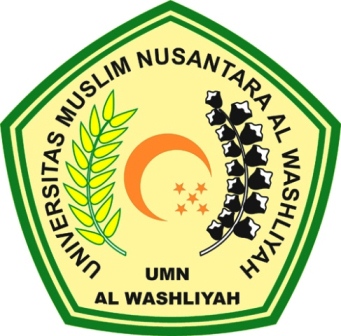 FACULTY OF TEACHER TRAINING AND EDUCATION
UNIVERSITAS MUSLIM NUSANTARA AL WASHLIYAH
MEDAN
2020THE EFFECT OF BRAINSTORMING TECHNIQUE ON STUDENTS’ SKILL IN WRITING SCIENTIFIC ESSAY AT SMK SWASTA 
AL WASHLIYAH 12 SEI RAMPAHA THESISSubmitted to Department of English EducationFaculty of Teacher’s Training and Education (FKIP)University of Muslim Nusantara (UMN) Al WashliyahIn Partial Fulfillment of the Requirements forThe Degree of Sarjana Pendidikan (S.Pd)BY :SRI WAHYU JASMIN PRATIWI161244201FACULTY OF TEACHER TRAINING AND EDUCATION
UNIVERSITAS MUSLIM NUSANTARA AL WASHLIYAH
MEDAN
2020